СОДЕРЖАНИЕ1. ПАСПОРТ ПРОГРАММЫ УЧЕБНОЙ ДИСЦИПЛИНЫМДК 01.01  РОЗНИЧНАЯ ТОРГОВЛЯ НЕПРОДОВОЛЬСТВЕННЫМИ ТОВАРАМИ1.1. Область применения программыРабочая программа учебной дисциплины является частью основной профессиональной образовательной программы подготовки квалифицированных рабочих, служащих в соответствии с ФГОС по профессии СПО 38.01.02  Продавец, контролер-кассир.Программа учебной дисциплины может быть использована:в дополнительном профессиональном образовании при организации повышения квалификации и переподготовки по профессиям «Продавец продовольственных товаров», «Продавец непродовольственных товаров», «Кассир торгового зала» на базе среднего общего и основного общего образования. Опыт работы не требуется.1.2. Место дисциплины в структуре основной профессиональной образовательной программы: дисциплина входит в общепрофессиональный цикл.1.3. Цели и задачи дисциплины – требования к результатам освоения дисциплины:В результате освоения  учебной дисциплины обучающийся должен уметь:- идентифицировать товары различных товарных групп (текстильных, обувных, пушно-меховых, овчинно-шубных, хозяйственных, галантерейных, ювелирных, парфюмерно-косметических, культурно-бытового назначения);- оценивать качество по органолептическим показателям;- консультировать о свойствах и правилах эксплуатации товаров;- расшифровывать маркировку, клеймение и символы по уходу;- идентифицировать отдельные виды мебели для торговых организаций;- применять правила торгового обслуживания и правила торговли в профессиональной деятельности.В результате освоения  учебной дисциплины обучающиеся должны знать:- факторы, формирующие и сохраняющие потребительские свойства товаров различных товарных групп;-  классификацию и ассортимент различных товарных групп непродовольственных товаров;- назначение, классификацию торгового инвентаря;- назначение и классификацию систем защиты товаров, порядок их использования;- правила торгового обслуживания и торговли товарами;- требования к обслуживающему персоналу;- нормативную документацию по защите прав потребителей.1.4. Рекомендуемое количество часов на освоение программы дисциплины:всего – 652 часа, в том числе:максимальной учебной нагрузки студентов – 196 часов, включая:обязательной аудиторной учебной нагрузки обучающегося – 134 часа;самостоятельной работы обучающегося – 62 часа;учебной практики – 72  часа, производственной практики – 384 часа.2. результаты освоения ПРОФЕССИОНАЛЬНОГО МОДУЛЯ Результатом освоения программы профессионального модуля является овладение обучающимися видом профессиональной деятельности Продажа непродовольственных товаров, в том числе профессиональными (ПК) и общими (ОК) компетенциями:3. СТРУКТУРА И СОДЕРЖАНИЕ УЧЕБНОЙ ДИСЦИПЛИНЫМДК 01.01  РОЗНИЧНАЯ ТОРГОВЛЯ НЕПРОДОВОЛЬСТВЕННЫМИ ТОВАРАМИ2.1. Тематический план профессионального модуля  3.1. Содержание учебной дисциплиныМДК 01.01  РОЗНИЧНАЯ ТОРГОВЛЯ  НЕПРОДОВОЛЬСТВЕННЫМИ ТОВАРАМИ4. тематический (поурочный) план5. условия реализации программы УЧЕБНОЙ дисциплины4.1.Требования к минимальному материально-техническому обеспечению Реализация учебной дисциплины требует наличия учебного кабинета «Организация и технология розничной торговли».Оборудование учебного кабинета:посадочные места по количеству обучающихcя;рабочее место преподавателя;комплект учебно-методической документации;образцы упаковок продовольственных и непродовольственных товаров;наглядные пособия;комплект бланков документов учета кассовых операций.Технические средства обучения: компьютер с лицензионным программным обеспечением, DVD, мультимедийный проектор, экран.4.2. Информационное обеспечение обучения.Перечень рекомендуемых учебных изданий, интернет ресурсов, дополнительной литературы.Основные источники:Закон РФ «О защите прав потребителей» от 15 декабря 2008 года;Козюлина Н.С. Продавец, контролер-кассир: Учебник. – 5-е изд., перераб. и доп. – М : Издательско-торговая корпорация «Дашков и К», 2008. – 428 с. ;Памбухчиянц О.В. Технология розничной торговли: Учебник для начального профессионального образования по профессии «Продавец, контролер-кассир». – 6-е изд., перераб. и доп. – М.: Издательско-торговая корпорация «Дашков и К», 2008. – 284 с.Законодательные акты:Конституция Российской федерации;Закон Российской Федерации № 2300-1 о защите прав потребителей;Кодекс Российской Федерации Об административных правонарушениях» от 12.2001 N 195-ФЗ (принят ГД ФС РФ 20.12.2001) (ст. 14.5 КоАП РФ);Правила продажи отдельных видов товаров;ГОСТ Р 51773-2001 Розничная торговля. Классификация предприятий;«Инструкция о порядке приемки продукции производственно-технического назначения по количеству № П-6»;«Инструкция о порядке приемки продукции производственно-технического назначения по качеству № П-7»;Закон о рекламе.Дополнительные источники: Памбухчиянц О.В. Организация и технология розничной торговли: Учебник для студентов средних специальных заведений. – 2-е изд., перераб. и доп. – М.: Информационно-внедренческий центр «Маркетинг», 2001. – 450 с.;http://www. znaytovar. ru;http://www. commodity. ruЖурналы: «Российская торговля», «Современная торговля» и др.;Должностные инструкции в торговле. Справочник для руководителя и кадровика. – М.: «А-Приор». 2009. – 188с.;Памбухчиянц Г.Г. Пособие для продавца, М.: Экономика, 1987;Ануфпиев Н.В., Федосеев А.А. Технология работы магазина: учебник для коп.проф.-техн. уч-щ. – 2-е изд., перераб. и доп. – М.: Экономика, 1983. – 240 с.;Вилкова С.А. «Товароведение и экспертиза непродовольственных товаров». Словарь-справочник, Москва, 2009;Горюнова О.Б, Додонкин Ю.В, Злобина Г.И. и др. ;  Под ред. А.Н.Неверова. Практикум по товароведению и экспертизе промышленных товаров: Учеб. Пособие для студ. высш. учеб. заведений – М.: Издательский центр «Академия», 2005;Мазилкина Е.И. Организация работы магазина. Изд-во:  « Дашков и К»,  2009 г.;Ходеев Ф.П. Маркетинг для студентов средних специальных учебных заведений /Серия «Учебники и учебные посоия».- Ростов н/Д: «Феникс», 2003;Яковенко Н.В. Кассир торгового зала: учеб. пособие для нач. проф. образования – М.: Издательский центр «Академия», 2008 (Ускоренная форма подготовки).6. КОНТРОЛЬ И ОЦЕНКА РЕЗУЛЬТАТОВ ОСВОЕНИЯ УЧЕБНОЙ ДИСЦИПЛИНЫТекущий контроль проводится преподавателем в процессе проведения практических работ, тестирования, а также выполнения обучающимися индивидуальных заданий – реферативных работ, докладов.Обучение по учебной дисциплине завершается промежуточной аттестацией в форме дифференцированного зачета.Для промежуточной аттестации и текущего контроля преподавателем разработаны и утверждены фонды оценочных средств (ФОС). ФОС включают в себя педагогические контрольно-измерительные материалы, предназначенные для определения соответствия (или несоответствия) индивидуальных образовательных достижений основным показателям результатов подготовки: тесты, перечень реферативных работ, докладов и критерии их оценки; вопросы для проведения дифференцированного зачета по дисциплине. Оценка индивидуальных образовательных достижений по результатам текущего контроля и промежуточной аттестации производится в соответствии с универсальной шкалой (таблица).Формы и методы контроля и оценки результатов обучения должны позволять проверять у обучающихся не только сформированность профессиональных компетенций, но и развитие общих компетенций и обеспечивающих их умений.ЛИСТ ИЗМЕНЕНИЙ И ДОПОЛНЕНИЙ, ВНЕСЕННЫХ В РАБОЧУЮ ПРОГРАММУПАСПОРТ ПРОГРАММЫ УЧЕБНОЙ ДИСЦИПЛИНЫРЕЗУЛЬТАТЫ ОСВОЕНИЯ ПРОФЕССИОНАЛЬНОГО МОДУЛЯ45СТРУКТУРА И СОДЕРЖАНИЕ УЧЕБНОЙ ДИСЦИПЛИНЫ6ТЕМАТИЧЕСКИЙ (ПОУРОЧНЫЙ) ПЛАН14УСЛОВИЯ РЕАЛИЗАЦИИ ПРОГРАММЫ УЧЕБНОЙ ДИСЦИПЛИНЫ16КОНТРОЛЬ И ОЦЕНКА РЕЗУЛЬТАТОВ ОСВОЕНИЯ УЧЕБНОЙ ДИСЦИПЛИНЫЛИСТ ИЗМЕНЕНИЙ И ДОПОЛНЕНИЙ, ВНЕСЕННЫХ В РАБОЧУЮ ПРОГРАММУ1721КодНаименование результата обученияПК 1.1 Проверять качество, комплектность, количественные характеристики непродовольственных товаров.ПК 1.2 Осуществлять подготовку, размещение товаров в торговом зале и выкладку на торгово-технологическом оборудовании.ПК 1.3  Обслуживать покупателей и предоставлять достоверную информацию о качестве, потребительских свойствах товаров, требованиях безопасности их эксплуатации.ПК 1.4Осуществлять контроль над сохранностью товарно-материальных ценностей.ОК 1Понимать сущность и социальную значимость своей будущей профессии, проявлять к ней устойчивый интерес.ОК 2Организовывать собственную деятельность, исходя из цели и способов ее достижения, определенных руководителем.ОК 3 Анализировать рабочую ситуацию, осуществлять текущий и итоговый контроль, оценку и коррекцию собственной деятельности, нести ответственность за результаты своей работы.ОК 4Осуществлять поиск информации, необходимой для эффективного выполнения профессиональных задач.ОК 5Использовать информационно-коммуникационные технологии в профессиональной деятельности.ОК 6 Работать в команде, эффективно общаться с коллегами, руководством, клиентами.ОК 7 Соблюдать правила реализации товаров в соответствии с действующими санитарными нормами и правилами, стандартами и Правилами продажи товаров.Коды профессиональных компетенцийНаименования разделов профессионального модуля*Всего часов(макс. учебная нагрузка и практики)Объем времени, отведенный на освоение междисциплинарного курса (курсов)Объем времени, отведенный на освоение междисциплинарного курса (курсов)Объем времени, отведенный на освоение междисциплинарного курса (курсов)Объем времени, отведенный на освоение междисциплинарного курса (курсов)Практика Практика Коды профессиональных компетенцийНаименования разделов профессионального модуля*Всего часов(макс. учебная нагрузка и практики)Обязательная аудиторная учебная нагрузка студентаОбязательная аудиторная учебная нагрузка студентаОбязательная аудиторная учебная нагрузка студентаСамостоятельная работа студента, часовУчебная,часовПроизводственная,часов(если предусмотрена рассредоточенная практика)Коды профессиональных компетенцийНаименования разделов профессионального модуля*Всего часов(макс. учебная нагрузка и практики)Всего,часовВсего,часовв т.ч. лабораторные работы и практические занятия,часовСамостоятельная работа студента, часовУчебная,часовПроизводственная,часов(если предусмотрена рассредоточенная практика)123445678МДК 01.01МДК 01.01 Розничная торговля непродовольственными товарами 19674746062Учебная практика 72Производственная практика384Всего:6527460606272384Наименование разделов и темНаименование разделов и темСодержание учебного материала, лабораторные и практические работы, самостоятельная работа обучающихсяОбъем часовУровень освоения11234МДК 01.01 Организация торгово-технологического процессаМДК 01.01 Организация торгово-технологического процессаМДК 01.01 Организация торгово-технологического процессаРаздел 1. Организация торгово-технологического процессаРаздел 1. Организация торгово-технологического процессаРаздел 1. Организация торгово-технологического процесса52Тема 1.1. Розничная торговля непродовольственными товарами.Тема 1.1. Розничная торговля непродовольственными товарами.Содержание учебного материала.22Тема 1.1. Розничная торговля непродовольственными товарами.Тема 1.1. Розничная торговля непродовольственными товарами.Розничная торговая сеть. Виды розничной торговой сети. Специализация и типизация магазинов.22Тема 1.1. Розничная торговля непродовольственными товарами.Тема 1.1. Розничная торговля непродовольственными товарами.Устройство и дизайн магазинов. Устройство и технологические планировки магазинов.22Тема 1.1. Розничная торговля непродовольственными товарами.Тема 1.1. Розничная торговля непродовольственными товарами.Обслуживающий персонал торговых предприятий. Обслуживающий персонал, его соответствие профессиональному назначению44Тема 1.1. Розничная торговля непродовольственными товарами.Тема 1.1. Розничная торговля непродовольственными товарами.Практическая работа №1. Планировка и дизайн магазинов.4Тема 1.2. Торгово-технологический процесс в магазине.Тема 1.2. Торгово-технологический процесс в магазине.Содержание учебного материала.22Тема 1.2. Торгово-технологический процесс в магазине.Тема 1.2. Торгово-технологический процесс в магазине.Приемка и подготовка товаров к продаже. Приемка товаров по количеству и качеству. Организация хранения товаров в магазине. Подготовка товаров к продаже.22Тема 1.2. Торгово-технологический процесс в магазине.Тема 1.2. Торгово-технологический процесс в магазине.Размещение и выкладка товаров. Организация рабочего места продавца. Размещение и выкладка товаров в торговом зале.22Тема 1.2. Торгово-технологический процесс в магазине.Тема 1.2. Торгово-технологический процесс в магазине.Практическая работа №2. Составление схемы торгово-технологического процесса в магазине.4Тема 1.3. Организация торгового обслуживания в магазине.Тема 1.3. Организация торгового обслуживания в магазине.Содержание учебного материала.44Тема 1.3. Организация торгового обслуживания в магазине.Тема 1.3. Организация торгового обслуживания в магазине.Организация торгового обслуживания в магазине. Правила работы магазинов. Обслуживание покупателей.44Тема 1.3. Организация торгового обслуживания в магазине.Тема 1.3. Организация торгового обслуживания в магазине.Правила продажи товаров. Особенности продажи отдельных видов товаров44Тема 1.3. Организация торгового обслуживания в магазине.Тема 1.3. Организация торгового обслуживания в магазине.Практическая работа №3. Изучение основных статей правил торговли непродовольственными товарами.4Тема 1.4Торгово-технологическое оборудование магазиновТема 1.4Торгово-технологическое оборудование магазиновСодержание учебного материала.22Тема 1.4Торгово-технологическое оборудование магазиновТема 1.4Торгово-технологическое оборудование магазиновМебель торговых организаций. Классификация мебели, требования, предъявляемые к мебели.22Тема 1.4Торгово-технологическое оборудование магазиновТема 1.4Торгово-технологическое оборудование магазиновТоргово-измерительное оборудование. Весы механические, электронные.22Тема 1.4Торгово-технологическое оборудование магазиновТема 1.4Торгово-технологическое оборудование магазиновПрактическая работа №4. Устройство и работа на весах.4	Тема 1.5Контроль над сохранностью товара.	Тема 1.5Контроль над сохранностью товара.Содержание учебного материала.44	Тема 1.5Контроль над сохранностью товара.	Тема 1.5Контроль над сохранностью товара.Учет товарных операций.Учет поступления товаров в магазине. Товаросопроводительные документы. Доверенность.44	Тема 1.5Контроль над сохранностью товара.	Тема 1.5Контроль над сохранностью товара.Отчетность материально ответственных лиц.Движение товарных ценностей в торговом предприятии. Составление товарного отчета. Инвентаризация товарно-материальных ценностей.44	Тема 1.5Контроль над сохранностью товара.	Тема 1.5Контроль над сохранностью товара.Практическая работа №5. Провести инвентаризацию товаров. Заполнить инвентаризационную ведомость.4Раздел 2. Товароведение непродовольственных товаров.Раздел 2. Товароведение непродовольственных товаров.Раздел 2. Товароведение непродовольственных товаров.82Тема 2.1.Теоретические основы товароведения.Содержание учебного материала.Содержание учебного материала.22Тема 2.1.Теоретические основы товароведения.Теоретические основы товароведения. Цели, задачи товароведения. Классификация товаров. Качество, оценка качества, сорт.Теоретические основы товароведения. Цели, задачи товароведения. Классификация товаров. Качество, оценка качества, сорт.22Тема 2.2.Текстильные товары.Содержание учебного материала.Содержание учебного материала.22Тема 2.2.Текстильные товары.Текстильные волокна. Пряжа и нити. Общие сведения. Натуральные, химические волокна их характеристика. Отличительные особенности пряжи и нитей.Текстильные волокна. Пряжа и нити. Общие сведения. Натуральные, химические волокна их характеристика. Отличительные особенности пряжи и нитей.22Тема 2.2.Текстильные товары.Ассортимент тканей.Классификация ткани. Ассортимент хлопчатобумажных, льняных, шерстяных тканей, шелковых тканей. Нетканые материалы. Искусственные меха.Ассортимент тканей.Классификация ткани. Ассортимент хлопчатобумажных, льняных, шерстяных тканей, шелковых тканей. Нетканые материалы. Искусственные меха.22Тема 2.2.Текстильные товары.Практическая работа №6. Идентификация хлопчатобумажных и льняных тканей, шерстяных и шелковых тканей.Практическая работа №6. Идентификация хлопчатобумажных и льняных тканей, шерстяных и шелковых тканей.4Тема 2.3.Швейные товары.Содержание учебного материала.Содержание учебного материала.22Тема 2.3.Швейные товары.Материалы для производства швейных товаров.Основные потребительские свойства и требования к одежде. Материалы для производства одежды. Производство одежды. Шкала типовых размеров.Материалы для производства швейных товаров.Основные потребительские свойства и требования к одежде. Материалы для производства одежды. Производство одежды. Шкала типовых размеров.22Тема 2.3.Швейные товары.Ассортимент швейных изделий. Классификация и ассортимент швейных изделий. Требования к качеству швейных изделий.Ассортимент швейных изделий. Классификация и ассортимент швейных изделий. Требования к качеству швейных изделий.22Тема 2.3.Швейные товары.Практическая работа №7. Изучение конструкций швейных изделий. Идентификация мужской, женской и детской одежды.Практическая работа №7. Изучение конструкций швейных изделий. Идентификация мужской, женской и детской одежды.4Тема 2.4.Трикотажные товары.Содержание учебного материала.Содержание учебного материала.22Тема 2.4.Трикотажные товары.Трикотажные товары.Общие сведения. Трикотажные переплетения. Потребительские свойства трикотажа.Трикотажные товары.Общие сведения. Трикотажные переплетения. Потребительские свойства трикотажа.22Тема 2.4.Трикотажные товары.Ассортимент трикотажных товаров.Классификация трикотажных изделий. Ассортимент верхнего трикотажа, трикотажное бельё. Спортивное бельё, чулочно-носочные изделия. Требования к качеству.Ассортимент трикотажных товаров.Классификация трикотажных изделий. Ассортимент верхнего трикотажа, трикотажное бельё. Спортивное бельё, чулочно-носочные изделия. Требования к качеству.22Тема 2.4.Трикотажные товары.Практическая работа №8 . Идентификация  верхнего и бельевого трикотажа.Практическая работа №8 . Идентификация  верхнего и бельевого трикотажа.4Тема 2.5.Меховые товары.Содержание учебного материала.Содержание учебного материала.22Тема 2.5.Меховые товары.Меховые товары.Общие сведения. Пушно-меховое сырьё. Основные свойства пушно-меховых полуфабрикатов.Меховые товары.Общие сведения. Пушно-меховое сырьё. Основные свойства пушно-меховых полуфабрикатов.22Тема 2.5.Меховые товары.Практическая работа №9 . Идентификация  пушно-меховых полуфабрикатов.Практическая работа №9 . Идентификация  пушно-меховых полуфабрикатов.4Тема 2.6.Обувные товары.Обувные материалы.Кожевенные, искусственные и синтетические обувные материалы. Детали обуви. Производство обуви.Обувные материалы.Кожевенные, искусственные и синтетические обувные материалы. Детали обуви. Производство обуви.2	2Тема 2.6.Обувные товары.Практическая работа №10 . Идентификация обуви  по назначению.Практическая работа №10 . Идентификация обуви  по назначению.4Тема 2.7.Галантерейные товары.Содержание учебного материала.Содержание учебного материала.22Тема 2.7.Галантерейные товары.Металлическая и кожаная галантерея.Ассортимент металлической галантереи. Требования к качеству металлической галантереи. Ассортимент кожаной галантереи. Требования к качеству.Металлическая и кожаная галантерея.Ассортимент металлической галантереи. Требования к качеству металлической галантереи. Ассортимент кожаной галантереи. Требования к качеству.22Тема 2.7.Галантерейные товары.Галантерея из пластмасс и поделочных материалов.Классификация пластмассы по составу. Ассортимент изделий из пластмассы.  Требования к качеству. Хранение галантерейных товаров.Галантерея из пластмасс и поделочных материалов.Классификация пластмассы по составу. Ассортимент изделий из пластмассы.  Требования к качеству. Хранение галантерейных товаров.22Тема 2.7.Галантерейные товары.Практическая работа №11 .Идентификация  изделий текстильной галантереи.Практическая работа №11 .Идентификация  изделий текстильной галантереи.4Тема 2.8.Парфюмерные и косметические товары.Содержание учебного материала.Содержание учебного материала.22Тема 2.8.Парфюмерные и косметические товары.Парфюмерные товары.Сырьё для производства парфюмерии. Классификация и ассортимент парфюмерных товаров. Требования к качеству, маркировка, упаковка, хранение.Парфюмерные товары.Сырьё для производства парфюмерии. Классификация и ассортимент парфюмерных товаров. Требования к качеству, маркировка, упаковка, хранение.22Тема 2.8.Парфюмерные и косметические товары.Косметические товары.Сырьё для производства косметических товаров. Классификация и ассортимент  товаров. Требования к качеству, маркировка, упаковка, хранение.Косметические товары.Сырьё для производства косметических товаров. Классификация и ассортимент  товаров. Требования к качеству, маркировка, упаковка, хранение.22Тема 2.8.Парфюмерные и косметические товары.Практическая работа №12 .Идентификация  парфюмерных и косметических товаров.Практическая работа №12 .Идентификация  парфюмерных и косметических товаров.4Тема 2.9.Посудо-хозяйственные товарыСодержание учебного материала.Содержание учебного материала.22Тема 2.9.Посудо-хозяйственные товарыСтеклянные и керамические товары.Основное сырьё для производства стеклянных товаров. Виды стекол. Декорирование стеклянных изделий. Стеклянная посуда, изделия из хрусталя, хозяйственная и кухонная посуда. Художественные изделия. Керамические товары. Требования к качеству. Маркировка, упаковка и хранение.Стеклянные и керамические товары.Основное сырьё для производства стеклянных товаров. Виды стекол. Декорирование стеклянных изделий. Стеклянная посуда, изделия из хрусталя, хозяйственная и кухонная посуда. Художественные изделия. Керамические товары. Требования к качеству. Маркировка, упаковка и хранение.22Тема 2.9.Посудо-хозяйственные товарыМеталлические товары.Ассортимент металлической посуды. Ножевые изделия и столовые принадлежности. Инструменты. Требования к качеству. Маркировка, упаковка и хранение.Металлические товары.Ассортимент металлической посуды. Ножевые изделия и столовые принадлежности. Инструменты. Требования к качеству. Маркировка, упаковка и хранение.22Тема 2.9.Посудо-хозяйственные товарыПрактическая работа №13 .Идентификация посудохозяйственных товаров.Практическая работа №13 .Идентификация посудохозяйственных товаров.2Тема 2.10.Товары бытовой химии.Содержание учебного материала.Содержание учебного материала.22Тема 2.10.Товары бытовой химии.Ассортимент товаров бытовой химии.Классификация и ассортимент товаров бытовой химии.Ассортимент товаров бытовой химии.Классификация и ассортимент товаров бытовой химии.22Тема 2.10.Товары бытовой химии.Практическая работа №14. Идентификация товаров бытовой химии.Практическая работа №14. Идентификация товаров бытовой химии.4Тема 2.11.Товары культурно-бытового назначения.Содержание учебного материала.Содержание учебного материала.22Тема 2.11.Товары культурно-бытового назначения.Игрушки.  Классификация и ассортимент игрушек. Требования к качеству игрушек.Игрушки.  Классификация и ассортимент игрушек. Требования к качеству игрушек.22Тема 2.11.Товары культурно-бытового назначения.Школьно-письменные и канцелярские товары.	Бумага и картон. Принадлежности для письма и черчения.Школьно-письменные и канцелярские товары.	Бумага и картон. Принадлежности для письма и черчения.22Тема 2.11.Товары культурно-бытового назначения.Практическая работа №15. Идентификация товаров культурно-бытового назначения.Практическая работа №15. Идентификация товаров культурно-бытового назначения.4Тема 2.12.Ювелирные товары.Содержание учебного материала.Содержание учебного материала.22Тема 2.12.Ювелирные товары.Благородные металлы и их сплавы. Цветные металлы. Ювелирные камни.Производство ювелирных изделий. Классификация и ассортимент ювелирных изделий. Требования к качеству. Маркировка и клеймение ювелирных изделий.Благородные металлы и их сплавы. Цветные металлы. Ювелирные камни.Производство ювелирных изделий. Классификация и ассортимент ювелирных изделий. Требования к качеству. Маркировка и клеймение ювелирных изделий.22Тема 2.12.Ювелирные товары.Практическая работа №16. Идентификация ювелирных изделий.Практическая работа №16. Идентификация ювелирных изделий.2Тема 2.13.Художественные изделия и сувенирыСодержание учебного материала.Содержание учебного материала.22Тема 2.13.Художественные изделия и сувенирыКлассификация и ассортимент художественных изделий и сувениров. Требование к качеству.Классификация и ассортимент художественных изделий и сувениров. Требование к качеству.22Тема 2.13.Художественные изделия и сувенирыПрактическая работа №17. Идентификация художественных изделий и сувениров.Практическая работа №17. Идентификация художественных изделий и сувениров.2Самостоятельная работа обучающихся.Систематическая проработка конспектов занятий, учебной и специальной литературы. Тестирование. Подготовка сообщений. Решение профессиональных задач. Выполнение заданий практической работы, оформление практической работы.Тематика внеаудиторной самостоятельной работы:Подготовка рефератов по одной из следующих тем:Ювелирные изделия;Требования к розничной торговле ювелирными изделиям;Особенности продажи бытовой химии;Парфюмерные товары;Заполнить таблицу по ассортименту изделий из стекла;Заполнить таблицу по ассортименту изделий из стекла;Заполнить таблицу по ассортименту бельевого трикотажа производства России;Заполнить таблицу по ассортименту  детской одежды производства России;Подготовить презентацию «Школьно-письменные и канцелярские товары»;Подготовить сообщение «Требование к маркировке игрушек»;Сделать наглядное пособие с образцами тканей;Подготовить  презентацию «Парфюмерные товары;Ознакомиться с ассортиментом непродовольственных товаров в магазинах по месту жительства.Самостоятельная работа обучающихся.Систематическая проработка конспектов занятий, учебной и специальной литературы. Тестирование. Подготовка сообщений. Решение профессиональных задач. Выполнение заданий практической работы, оформление практической работы.Тематика внеаудиторной самостоятельной работы:Подготовка рефератов по одной из следующих тем:Ювелирные изделия;Требования к розничной торговле ювелирными изделиям;Особенности продажи бытовой химии;Парфюмерные товары;Заполнить таблицу по ассортименту изделий из стекла;Заполнить таблицу по ассортименту изделий из стекла;Заполнить таблицу по ассортименту бельевого трикотажа производства России;Заполнить таблицу по ассортименту  детской одежды производства России;Подготовить презентацию «Школьно-письменные и канцелярские товары»;Подготовить сообщение «Требование к маркировке игрушек»;Сделать наглядное пособие с образцами тканей;Подготовить  презентацию «Парфюмерные товары;Ознакомиться с ассортиментом непродовольственных товаров в магазинах по месту жительства.Самостоятельная работа обучающихся.Систематическая проработка конспектов занятий, учебной и специальной литературы. Тестирование. Подготовка сообщений. Решение профессиональных задач. Выполнение заданий практической работы, оформление практической работы.Тематика внеаудиторной самостоятельной работы:Подготовка рефератов по одной из следующих тем:Ювелирные изделия;Требования к розничной торговле ювелирными изделиям;Особенности продажи бытовой химии;Парфюмерные товары;Заполнить таблицу по ассортименту изделий из стекла;Заполнить таблицу по ассортименту изделий из стекла;Заполнить таблицу по ассортименту бельевого трикотажа производства России;Заполнить таблицу по ассортименту  детской одежды производства России;Подготовить презентацию «Школьно-письменные и канцелярские товары»;Подготовить сообщение «Требование к маркировке игрушек»;Сделать наглядное пособие с образцами тканей;Подготовить  презентацию «Парфюмерные товары;Ознакомиться с ассортиментом непродовольственных товаров в магазинах по месту жительства.62Итоговая аттестация: экзаменИтоговая аттестация: экзаменИтоговая аттестация: экзаменИТОГО:ИТОГО:ИТОГО:196Учебная практикаУчебная практика72Виды работВиды работТема: Текстильные товары.  (12 ч.)Идентифицировать текстильные товары, оценивать качество товаров по органолептическим показателям, консультировать о свойствах, расшифровывать маркировку. (12 ч.)Тема: Швейные товары. (12 ч.)Идентифицировать  швейные товары, оценивать качество товаров по органолептическим показателям, консультировать о потребительских свойствах; расшифровывать маркировку, клеймение и символы по уходу. (12 ч.)Тема: Меховые товары (6 ч.)Идентифицировать пушно-меховые, овчинно-шубные товары,  оценивать качество товаров по органолептическим показателям, консультировать о потребительских свойствах товаров; расшифровывать маркировку, клеймение и символы по уходу. (6 ч.)Тема: Обувные товары (6 ч.)Идентифицировать обувные товары, оценивать качество товаров по органолептическим показателям, консультировать о свойствах и правилах эксплуатации товаров; расшифровывать маркировку, клеймение и символы по уходу. (6 ч.)Тема: Галантерейные товары (6 ч.)Идентифицировать галантерейные товары, оценивать качество товаров по органолептическим показателям, консультировать о потребительских свойствах,  расшифровывать маркировку, клеймение. (6 ч.)Тема: Парфюмерно-косметические товары (6 ч.)Идентифицировать парфюмерно-косметические товары, оценивать качество товаров по органолептическим показателям, консультировать о потребительских свойствах, расшифровывать маркировку, клеймение. (6 ч.)Тема: Посудохозяйственные товары (6ч.)Идентифицировать хозяйственных товары, оценивать качество товаров,  консультировать о потребительских свойствах и правилах эксплуатации товаров; расшифровывать маркировку, клеймение. (6 ч.)Тема: Товары культурно-бытового назначения (6 ч.)Идентифицировать бытовую радиоэлектронную аппаратуру, оценивать качество товаров, консультировать о свойствах и правилах эксплуатации товаров; расшифровывать маркировку. (6 ч.)Тема: Ювелирные товары (6 ч.)Идентифицировать игрушки, оценивать качество товаров по органолептическим показателям, консультировать о свойствах и правилах эксплуатации товаров; расшифровывать маркировку, клеймение и символы по уходу. (6 ч.)Тема: Художественные сувениры (6 ч.)Идентифицировать художественные изделия и сувениры, оценивать качество товаров, консультировать о свойствах и правилах эксплуатации товаров,  расшифровывать маркировку. (6 ч.)Тема: Текстильные товары.  (12 ч.)Идентифицировать текстильные товары, оценивать качество товаров по органолептическим показателям, консультировать о свойствах, расшифровывать маркировку. (12 ч.)Тема: Швейные товары. (12 ч.)Идентифицировать  швейные товары, оценивать качество товаров по органолептическим показателям, консультировать о потребительских свойствах; расшифровывать маркировку, клеймение и символы по уходу. (12 ч.)Тема: Меховые товары (6 ч.)Идентифицировать пушно-меховые, овчинно-шубные товары,  оценивать качество товаров по органолептическим показателям, консультировать о потребительских свойствах товаров; расшифровывать маркировку, клеймение и символы по уходу. (6 ч.)Тема: Обувные товары (6 ч.)Идентифицировать обувные товары, оценивать качество товаров по органолептическим показателям, консультировать о свойствах и правилах эксплуатации товаров; расшифровывать маркировку, клеймение и символы по уходу. (6 ч.)Тема: Галантерейные товары (6 ч.)Идентифицировать галантерейные товары, оценивать качество товаров по органолептическим показателям, консультировать о потребительских свойствах,  расшифровывать маркировку, клеймение. (6 ч.)Тема: Парфюмерно-косметические товары (6 ч.)Идентифицировать парфюмерно-косметические товары, оценивать качество товаров по органолептическим показателям, консультировать о потребительских свойствах, расшифровывать маркировку, клеймение. (6 ч.)Тема: Посудохозяйственные товары (6ч.)Идентифицировать хозяйственных товары, оценивать качество товаров,  консультировать о потребительских свойствах и правилах эксплуатации товаров; расшифровывать маркировку, клеймение. (6 ч.)Тема: Товары культурно-бытового назначения (6 ч.)Идентифицировать бытовую радиоэлектронную аппаратуру, оценивать качество товаров, консультировать о свойствах и правилах эксплуатации товаров; расшифровывать маркировку. (6 ч.)Тема: Ювелирные товары (6 ч.)Идентифицировать игрушки, оценивать качество товаров по органолептическим показателям, консультировать о свойствах и правилах эксплуатации товаров; расшифровывать маркировку, клеймение и символы по уходу. (6 ч.)Тема: Художественные сувениры (6 ч.)Идентифицировать художественные изделия и сувениры, оценивать качество товаров, консультировать о свойствах и правилах эксплуатации товаров,  расшифровывать маркировку. (6 ч.)72ИтогоПроизводственная практика ИтогоПроизводственная практика 384Виды работВиды работподготовка рабочего места в торговом предприятии;- оценивать качество непродовольственных товаров по органолептическим показателям;- консультирование покупателя о свойствах и правилах эксплуатации текстильных, обувных, пушно-меховых, овчинно-шубных;- консультирование покупателя о свойствах  галантерейных, парфюмерно-косметических;- консультирование покупателя о свойствах хозяйственных товаров;- консультирование покупателя о свойствах и правилах эксплуатации товаров культурно-бытового назначения;-идентификация непродовольственных товаров;- расшифровывать маркировку, клеймение и символы по уходу;- идентифицировать отдельные виды мебели для торговых организаций;-использование в технологическом процессе ККМ;-оформление оконных витрин и внутримагазинных витрин;-размещение и выкладка товаров на рабочем месте;-решение торговых ситуаций с применением Закона о защите прав потребителя.подготовка рабочего места в торговом предприятии;- оценивать качество непродовольственных товаров по органолептическим показателям;- консультирование покупателя о свойствах и правилах эксплуатации текстильных, обувных, пушно-меховых, овчинно-шубных;- консультирование покупателя о свойствах  галантерейных, парфюмерно-косметических;- консультирование покупателя о свойствах хозяйственных товаров;- консультирование покупателя о свойствах и правилах эксплуатации товаров культурно-бытового назначения;-идентификация непродовольственных товаров;- расшифровывать маркировку, клеймение и символы по уходу;- идентифицировать отдельные виды мебели для торговых организаций;-использование в технологическом процессе ККМ;-оформление оконных витрин и внутримагазинных витрин;-размещение и выкладка товаров на рабочем месте;-решение торговых ситуаций с применением Закона о защите прав потребителя.384Итоговая аттестация: экзаменИтоговая аттестация: экзаменВСЕГОВСЕГО652№ урокаНазвание разделов и темМакс.учебн.нагрузка студ. (час.)Самостоятельная учебная работа студентов, час.Самостоятельная учебная работа студентов, час.Кол-во обязательной аудиторной учебной нагрузки  при очной форме обучения, часыКол-во обязательной аудиторной учебной нагрузки  при очной форме обучения, часы№ урокаНазвание разделов и темМакс.учебн.нагрузка студ. (час.)Самостоятельная учебная работа студентов, час.Самостоятельная учебная работа студентов, час.Всегов т.ч. лаборатор-ные и практичес-кие занятия12344562 курс 2 курс 2 курс 2 курс 2 курс 2 курс 2 курс 1 семестр (56 часов)1 семестр (56 часов)1 семестр (56 часов)1 семестр (56 часов)1 семестр (56 часов)1 семестр (56 часов)1 семестр (56 часов)Раздел 1. Организация торгово-технологического процесса.56282856201Розничная торговая сеть.22222Устройство и дизайн магазинов.22223Обслуживающий персонал торговых предприятий.42244Практическая работа №1. Планировка и дизайн магазинов.422445Приемка и подготовка товаров к продаже.226Размещение и выкладка товаров.22227Практическая работа №2. Составление схемы торгово-технологического процесса в магазине.4448Организация торгового обслуживания в магазине. 42249Правила продажи товаров.422410Практическая работа №3. Изучение основных статей правил торговли непродовольственными товарами.4224411Мебель торговых организаций.222212Торгово-измерительное оборудование.222213Практическая работа №4. Устройство и работа на весах.44414Учет товарных операций.422415Отчетность материально ответственных лиц.422416Практическая работа №5. Провести инвентаризацию товаров. Заполнить инвентаризационную ведомость.44417Теоретические основы товароведения.222218Текстильные волокна. Пряжа и нити.22222 семестр (78 часа)2 семестр (78 часа)2 семестр (78 часа)2 семестр (78 часа)2 семестр (78 часа)2 семестр (78 часа)2 семестр (78 часа)Раздел 2. Товароведение непродовольственных товаров.783478784019Ассортимент тканей.222220Практическая работа №6. Идентификация хлопчатобумажных и льняных тканей, шерстяных и шелковых тканей.444421Материалы для производства швейных товаров.222222Ассортимент швейных изделий. 22223Практическая работа №7. Изучение конструкций швейных изделий. 444424Трикотажные товары.222225Ассортимент трикотажных товаров.222226Практическая работа №8. Идентификация  верхнего и бельевого трикотажа.444427Меховые товары.222228Практическая работа №9 . Идентификация  пушно-меховых полуфабрикатов.444429Обувные материалы.222230Практическая работа №10 . Идентификация обуви  по назначению.444431Металлическая и кожаная галантерея.222232Галантерея из пластмасс и поделочных материалов.222233Практическая работа №11 .Идентификация  изделий текстильной галантереи.444434Парфюмерные товары.222235Косметические товары.222236Практическая работа №12. Идентификация  парфюмерных и косметических товаров.444437Стеклянные и керамические товары.222238Металлические товары.222239Практическая работа №13. Идентификация посудохозяйственных товаров.222240Ассортимент товаров бытовой химии.424441Практическая работа №14. Идентификация товаров бытовой химии.222242Игрушки.  Классификация и ассортимент игрушек.222243Школьно-письменные и канцелярские товары.	222244Практическая работа №15. Идентификация товаров культурно-бытового назначения.444445Благородные металлы и их сплавы. Цветные металлы. Ювелирные камни.222246Практическая работа №16. Идентификация ювелирных изделий.222247Классификация и ассортимент художественных изделий и сувениров.222248Практическая работа №17. Идентификация художественных изделий и сувениров.2222Итого:1346213413460Результаты (освоенные профессиональные компетенции)Основные показатели оценки результатаФормы и методы контроля и оценки ПК 1.1. Проверять качество комплектность, количественные характеристики непродовольственных товаров.-  соответствие  фактического наличия  товара сопроводительным документам;-соответствие  выполнения приемки товаров по количеству и  качеству с инструкциями «О порядке приемки продукции материально-технического назначения и товаров народного потребления по количеству и качеству; Контроль деятельности учащихсявыполнения практической работыПК 1.2. Осуществлять подготовку, размещение товаров в торговом зале и выкладку на торгово-технологическом оборудовании. - верность выполнения подготовки   товаров к продаже товаров, -точность заполнения ярлыков цен;-соответствие  размещения и выкладки товаров,  оформления  витрин,  эстетической выкладки товара, цветового  решения содержанию  и правилам оформления торговых предприятий;Контроль деятельности учащихсявыполнения практической работыПК 1.3. Обслуживать покупателей и предоставлять достоверную информацию о качестве, потребительских свойствах товаров, требованиям  безопасности их эксплуатации.- соответствие информации покупателей об потребительских свойствах непродовольственных товаров, показателям качества товаров;-соответствие обслуживания покупателей правилам торговли, и закону РФ «О защите прав потребителей»- точность расчетов  покупателей за покупку; Контроль деятельности учащихсявыполнения практических работПК 1.4. Осуществлять контроль сохранности товарно-материальных ценностей-  верность применения форм и методов материальной ответственности;-грамотность заполнения товаросопроводительных документов;-точность учета движения ценностей в торговом предприятии; -соответствие проведения инвентаризации товарно-материальных ценностей  методическим указаниям по инвентаризации имущества и финансовых обязательств;Контроль деятельности учащихся по алгоритму (тестирование)Контроль деятельности учащихсявыполнения практической работыРезультаты (освоенные общие компетенции)Основные показатели оценки результатаФормы и методы контроля и оценки ОК 1. Понимать сущность и социальную значимость своей будущей профессии, проявлять к ней устойчивый интерес.- демонстрация интереса к будущей профессии.Экспертное наблюдение и оценка на практических занятиях,  при выполнении работ по учебной и производственной практикОК 2. Организовывать собственную деятельность, исходя из цели и способов ее достижения, определенных руководителем.- оценка эффективности и качества выполнения;- взаимодействие с обучающимися, преподавателями и мастерами в ходе обученияЭкспертное наблюдение и оценка на практических занятиях,  при выполнении работ по учебной и производственной практикиОК 3. Анализировать рабочую ситуацию, осуществлять текущий и итоговый контроль, оценку и коррекцию собственной деятельности, нести ответственность за результаты своей работы.выбор и применение методов и способов решения профессиональных задач в области продажи непродовольственных товаров;-оценка эффективности и качества выполнения;-решение стандартных и нестандартных профессиональных задач в области продажи непродовольственных товаров.Текущий контроль в форме:- отчета выполнения практических занятий;ОК 4. Осуществлять поиск информации, необходимой для эффективного выполнения профессиональных задач.- нахождение и использование информации для эффективного выполнения профессиональных задач, профессионального и личностного развития.Экспертное наблюдение и оценка на практических занятиях при выполнении работ по учебной и производственной практикиОК 5. Использовать информационно-коммуникационные технологии в профессиональной деятельности.- демонстрация навыков использования информационно-коммуникационные технологии в профессиональной деятельности.Экспертное наблюдение и оценка на практических занятиях при выполнении работ по учебной и производственной практикиОК6. Работать в команде, эффективно общаться с коллегами, руководством, клиентами.- взаимодействие с обучающимися, преподавателями и мастерами в ходе обучения.Экспертное наблюдение и оценка на практических занятиях при выполнении работ по учебной и производственной практикиОК 7. Соблюдать правила реализации товаров в соответствии с действующими санитарными нормами и правилами, стандартами и Правилами продажи товаров.- оценка эффективности и качества выполнения реализации товара;Экспертная оценка практической работыПроцент  результативности (правильных ответов)Качественная оценка индивидуальных образовательных достиженийКачественная оценка индивидуальных образовательных достиженийПроцент  результативности (правильных ответов)Балл (оценка)Вербальный аналог90-1005Отлично80-894Хорошо70-793Удовлетворительноменее 702Неудовлетворительно№ изменения, дата внесения изменения; № страницы с изменением№ изменения, дата внесения изменения; № страницы с изменениемБЫЛОСТАЛООснование:Подпись лица внесшего измененияОснование:Подпись лица внесшего изменения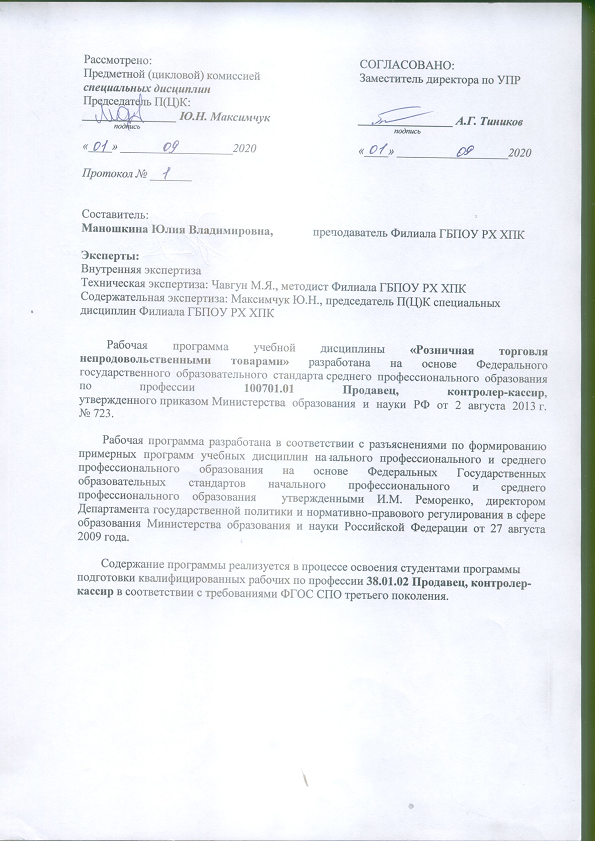 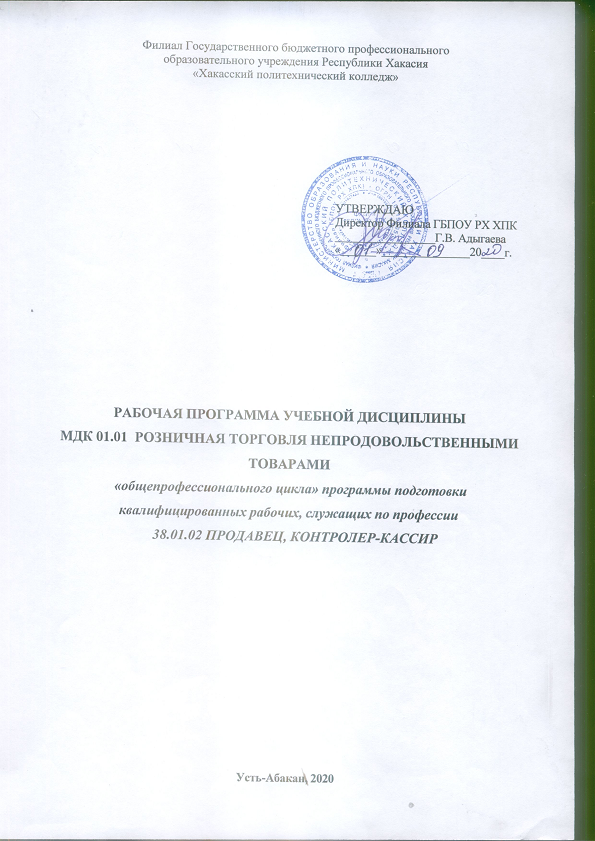 